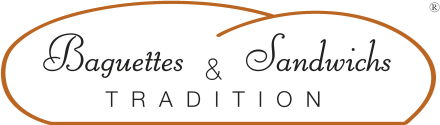 Sandwich FROMAGE Beurre/Moutarde à l’ancienne : 1 kilogramme de Beurre et 250 grammes de Moutarde à l’ancienneCout de revient* :Prix de vente suggéré* : 4,10 €*Les quantités, le cout de revient et le prix de vente sont établis avec les produits de nos fournisseurs.INGREDIENTSQUANTITE*UNITESPain aux noix 1DéjeunetteBeurre/Moutarde à l’ancienne20GrammesSalade : Batavia1,5FeuillesCamembert ou Brie4 Tranches=   40 GrammesNoix8 GrammesPomme granny4 Tranches =    30 GrammesPoids totalPREPARATIONCouper la déjeunette en 2 
Etaler le beurre à la moutarde à l’ancienne sur les deux faces la déjeunetteDéposer la saladeDisposer les tranches de fromage sur la saladeSaupoudrer de noixMettre les tranches de pomme 